Monday:  1. Place the following numbers on the number line. 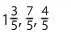 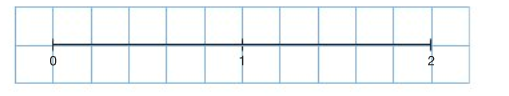 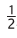 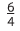 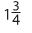 2.  Place the following numbers on the number line.(Remember to change them to equivalent fractions with the same denominator)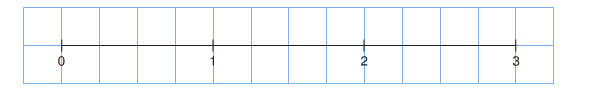 Show Work Here:Tuesday:Convert the following numbers to either improper fractions or mixed numbers. 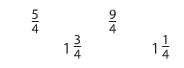 2.  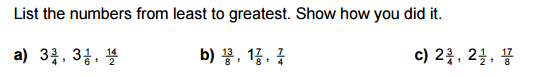 Wednesday:#1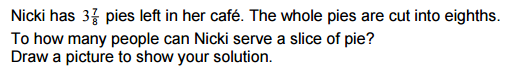 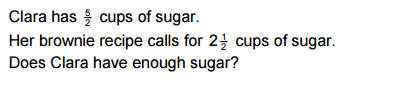 #2Thursday:   Write the first ten multiples of:79